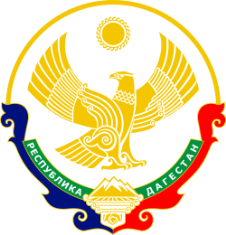 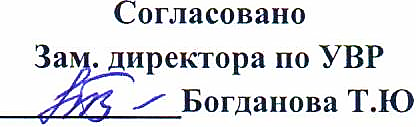 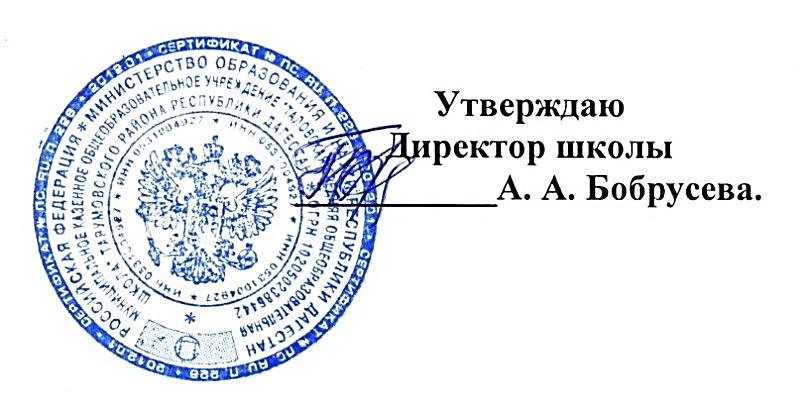          МУНИЦИПАЛЬНОЕ КАЗЕННОЕ ОБЩЕОБРАЗОВАТЕЛЬНОЕ УЧРЕЖДЕНИЕ«ТАЛОВСКАЯ СРЕДНЯЯ ОБЩЕОБРАЗОВАТЕЛЬНАЯ ШКОЛА»ТАРУМОВСКОГО РАЙОНА РЕСПУБЛИКИ ДАГЕСТАНРАБОЧАЯ ПРОГРАММАпо английскому языку для 9 классаСоставитель: Кагерманова К.А.учитель английского языка2021-2022 УЧЕБНЫЙ ГОДКалендарно-тематическое планирование по УМК Афанасьевой О.В., Михеевой И.В.«Новый курс английского языка для российских школ:5 год обучения. 9 класс»368872   РД  с. Таловка ул. Советская – 103, e-mail: talshol05@mail.ru № урокаТема урокаЯзыковой материалЯзыковой материалЯзыковой материалВидыречевойдеятельностиВидыречевойдеятельностиВидыречевойдеятельностиЛингвострано-ведческий материалЛингвострано-ведческий материалД/зД/зДатаДатаДатаДата№ урокаТема урокаЛексическийматериалГрамматическийматериалГрамматическийматериалВидыречевойдеятельностиВидыречевойдеятельностиВидыречевойдеятельностиЛингвострано-ведческий материалЛингвострано-ведческий материалД/зД/зпланфактфактфактРаздел 1. Средства массовой информации. (Mass Media: Television.) – 20 часов(I четверть)Раздел 1. Средства массовой информации. (Mass Media: Television.) – 20 часов(I четверть)Раздел 1. Средства массовой информации. (Mass Media: Television.) – 20 часов(I четверть)Раздел 1. Средства массовой информации. (Mass Media: Television.) – 20 часов(I четверть)Раздел 1. Средства массовой информации. (Mass Media: Television.) – 20 часов(I четверть)Раздел 1. Средства массовой информации. (Mass Media: Television.) – 20 часов(I четверть)Раздел 1. Средства массовой информации. (Mass Media: Television.) – 20 часов(I четверть)Раздел 1. Средства массовой информации. (Mass Media: Television.) – 20 часов(I четверть)Раздел 1. Средства массовой информации. (Mass Media: Television.) – 20 часов(I четверть)Раздел 1. Средства массовой информации. (Mass Media: Television.) – 20 часов(I четверть)Раздел 1. Средства массовой информации. (Mass Media: Television.) – 20 часов(I четверть)Раздел 1. Средства массовой информации. (Mass Media: Television.) – 20 часов(I четверть)Раздел 1. Средства массовой информации. (Mass Media: Television.) – 20 часов(I четверть)Раздел 1. Средства массовой информации. (Mass Media: Television.) – 20 часов(I четверть)Раздел 1. Средства массовой информации. (Mass Media: Television.) – 20 часов(I четверть)Раздел 1. Средства массовой информации. (Mass Media: Television.) – 20 часов(I четверть)Раздел 1. Средства массовой информации. (Mass Media: Television.) – 20 часов(I четверть)1Телевизионные программы.Повторение.Раз-делительные вопросыГ- беседа о средствах массовой информации по упр. 2 стр. 4;А-упр. 3,4, стр. 6.Г- беседа о средствах массовой информации по упр. 2 стр. 4;А-упр. 3,4, стр. 6.Знакомство с телевидением ВеликобританииЗнакомство с телевидением ВеликобританииЗнакомство с телевидением ВеликобританииСоставить 5 вопро-сов для интервью.Составить 5 вопро-сов для интервью.03.0903.0903.0903.092Пассивные формы глагола.Passive VoiceПовторение темы: «Страдательный залог».Г-учащиеся задают вопросы о средствах массовой информации;вопросы по картинкам к упр. 8, стр. 9;Ч-упр. 5, 6, 7,стр. 9; упр. 11, стр. 12.Г-учащиеся задают вопросы о средствах массовой информации;вопросы по картинкам к упр. 8, стр. 9;Ч-упр. 5, 6, 7,стр. 9; упр. 11, стр. 12.Упр. 13, стр. 13(писать).Упр. 13, стр. 13(писать).04.0504.0504.0504.053Телевизор в классе.Ч-упр.1, стр. 13;Г –упр. 2, 3, стр. 14-15;Ч-упр.1, стр. 13;Г –упр. 2, 3, стр. 14-15;Упр.1, стр.13 (пе-ресказ), учить слова.Упр.1, стр.13 (пе-ресказ), учить слова.07.0907.0907.0907.094Страдательный залог Настоящего продолжен-ного и Прошедшего продолженного времен.Light, enlighten, serve, service, major, equal, broadcast, current, offer, novel, right, present, stand forPassive Voice:Present Progressive, Past Progressive PassiveА-упр. 4, 5, стр. 15-17;А-упр. 4, 5, стр. 15-17;Упр.6, стр. 18 (писать), учить слова.Упр.6, стр. 18 (писать), учить слова.10.0910.0910.0910.095Радиостанция БИ БИ СИ.TV adaptation, local, documentary, humor, worldwideFocus on VocabularyЧ-упр. 7, стр. 18;Г- упр.8, стр. 20.Focus on VocabularyЧ-упр. 7, стр. 18;Г- упр.8, стр. 20.Знакомство с радиостанцией ВеликобританииЗнакомство с радиостанцией ВеликобританииЗнакомство с радиостанцией ВеликобританииУпр. 13, стр. 22 (писать).Упр. 13, стр. 22 (писать).11.0911.0911.0911.096Префиксы.major, minorСтрадательный залог.Префиксы: dis-, nоn-, un-, im-, ir-.Focus on VocabularyГ -упр. 9, 10, 11,стр. 20-21.Focus on VocabularyГ -упр. 9, 10, 11,стр. 20-21.Упр. 12, стр. 22(писать).Упр. 12, стр. 22(писать).16.0916.0916.0916.097Словообразование.А – упр. 1, 2, стр. 23.А – упр. 1, 2, стр. 23.Упр. 3, стр. 25 (читать).Упр. 3, стр. 25 (читать).17.0917.0917.0917.098Страдательный залог Настоящего совершенноговремени.Present Perfect PassiveСтрадательный залог Настоящего совершенноговремени.Г- упр. 4, 5, стр. 25.Г- упр. 4, 5, стр. 25.Упр. 6, стр. 27(устно).Упр. 6, стр. 27(устно).21.0921.0921.0921.099 Фразовый глагол    to turnTurn into, turn over, turn on, turn off, turn up, turn downFocus on VocabularyА упр.7, стр. 29;Ч –упр. 7, стр. 29.Focus on VocabularyА упр.7, стр. 29;Ч –упр. 7, стр. 29.РТ: упр. 8, стр. 11 (читать).РТ: упр. 8, стр. 11 (читать).23.0923.0923.0923.0910Введение нового лекси-ческого материала.Asleep, addicted, cartoon, cater, fail, depress, serious, spread, kid, quiz, imagine, be on, break downА упр.8, стр. 29;Ч –упр. 8, стр. 29.А упр.8, стр. 29;Ч –упр. 8, стр. 29.Упр. 9, стр. 30-31(устно).Упр. 9, стр. 30-31(устно).24.0924.0924.0924.0911Что мы смотрим?Страдательный залогЧ-упр. 10, стр. 31;А-упр. 10, стр 32;Г-упр. 11(В), стр. 33.Ч-упр. 10, стр. 31;А-упр. 10, стр 32;Г-упр. 11(В), стр. 33.Упр.11(А)стр. 33(подгото-вить со-общение «Мои лю-бимые пе-редачи»).Упр.11(А)стр. 33(подгото-вить со-общение «Мои лю-бимые пе-редачи»).28.0928.0928.0928.0912Самостоятельная работа.П –упр. 12, 13, 14(А, В), стр. 34.П –упр. 12, 13, 14(А, В), стр. 34.Упр.14(С)стр. 34(пе-ревести предло-жения).Упр.14(С)стр. 34(пе-ревести предло-жения).30.0930.0930.0930.0913Интервью с американской кинозвездой.Asleep, addicted, cartoon, cater, fail, depress, serious, spread, kid, quiz, imagine, be on, break downА-упр. 1, стр 34;упр. 4, стр. 36.Ч –упр. 2, стр. 35;А-упр. 1, стр 34;упр. 4, стр. 36.Ч –упр. 2, стр. 35;Упр. 3, стр. 36(устно).Упр. 3, стр. 36(устно).01.1001.1001.1001.1014Страдательный залог Прошедшего совершен-ного времени.Already, ever, just, never, yetPast Perfect PassiveСтрадательный залог Прошедшего совершенного времени.Focus on GrammarЧ-упр. 5, стр. 37;Г – упр. 6, стр.38.Focus on GrammarЧ-упр. 5, стр. 37;Г – упр. 6, стр.38.Упр. 7, стр. 39(устно), учить слова.Упр. 7, стр. 39(устно), учить слова.05.1005.1005.1005.1015Современное телевидениеГ – упр. 8, 9,стр.40-41;Ч-упр. 10, стр. 41;А-упр. 10, стр 41.Г – упр. 8, 9,стр.40-41;Ч-упр. 10, стр. 41;А-упр. 10, стр 41.Упр.11, стр. 42(устно), учить слова.Упр.11, стр. 42(устно), учить слова.07.1007.1007.1007.1016Развитие навыков монологической и диалогической речи.Past Perfect PassiveГ –упр. 12 стр. 42Г –упр. 12 стр. 42Упр. 14, стр. 43.(писать).Упр. 14, стр. 43.(писать).08.1008.1008.1008.1017Аудирование с различной стратегией.Threat, society, violence, cruelty, rude, forget, instead, shame, spy, humiliate, spoil, interruptPast Perfect PassiveКонтроль аудирования А- упр. 1, 4 , стр. 44-45;      упр. 5, 6, стр. 45-46.Ч – упр. 2, 3, стр. 44-45.Контроль аудирования А- упр. 1, 4 , стр. 44-45;      упр. 5, 6, стр. 45-46.Ч – упр. 2, 3, стр. 44-45.Упр. 7, стр. 47(писать), упр. 50, стр. 12(писать).Упр. 7, стр. 47(писать), упр. 50, стр. 12(писать).12.1012.1012.1012.1018Закрепление изученного.Ч – упр. 9 стр. 48 (чтение с различной стратегией);       упр. 10, 11,стр. 49;А- упр. 1,2, стр.51-52;Ч – упр. 3, 4, стр. 52-53(развитие навыков монологической речи).Ч – упр. 9 стр. 48 (чтение с различной стратегией);       упр. 10, 11,стр. 49;А- упр. 1,2, стр.51-52;Ч – упр. 3, 4, стр. 52-53(развитие навыков монологической речи).Упр. 5, стр. 54-55(читать).Упр. 5, стр. 54-55(читать).14.1014.1014.1014.1019Творческое письмо.Чтение с различной стратегиейЧ – упр. 1, 2, 3, 4, 5, 6, стр. 59-61.Чтение с различной стратегиейЧ – упр. 1, 2, 3, 4, 5, 6, стр. 59-61.Упр. 8(читать), 9 (писать), стр. 62.Упр. 8(читать), 9 (писать), стр. 62.15.1015.1015.1015.1020Контрольная работа № 1 по теме «Телевидение».Контроль лексики и грамматикиКонтроль лексики и грамматикиПовто-рить лек-сику, пра-вила раз-дела №1.Повто-рить лек-сику, пра-вила раз-дела №1.19.1019.1019.1019.10Раздел 2.  Книги. Журналы. Газеты. (The Printed Page: Books, Magazines, Newspapers.) – 20 чРаздел 2.  Книги. Журналы. Газеты. (The Printed Page: Books, Magazines, Newspapers.) – 20 чРаздел 2.  Книги. Журналы. Газеты. (The Printed Page: Books, Magazines, Newspapers.) – 20 чРаздел 2.  Книги. Журналы. Газеты. (The Printed Page: Books, Magazines, Newspapers.) – 20 чРаздел 2.  Книги. Журналы. Газеты. (The Printed Page: Books, Magazines, Newspapers.) – 20 чРаздел 2.  Книги. Журналы. Газеты. (The Printed Page: Books, Magazines, Newspapers.) – 20 чРаздел 2.  Книги. Журналы. Газеты. (The Printed Page: Books, Magazines, Newspapers.) – 20 чРаздел 2.  Книги. Журналы. Газеты. (The Printed Page: Books, Magazines, Newspapers.) – 20 чРаздел 2.  Книги. Журналы. Газеты. (The Printed Page: Books, Magazines, Newspapers.) – 20 чРаздел 2.  Книги. Журналы. Газеты. (The Printed Page: Books, Magazines, Newspapers.) – 20 чРаздел 2.  Книги. Журналы. Газеты. (The Printed Page: Books, Magazines, Newspapers.) – 20 чРаздел 2.  Книги. Журналы. Газеты. (The Printed Page: Books, Magazines, Newspapers.) – 20 чРаздел 2.  Книги. Журналы. Газеты. (The Printed Page: Books, Magazines, Newspapers.) – 20 чРаздел 2.  Книги. Журналы. Газеты. (The Printed Page: Books, Magazines, Newspapers.) – 20 чРаздел 2.  Книги. Журналы. Газеты. (The Printed Page: Books, Magazines, Newspapers.) – 20 чРаздел 2.  Книги. Журналы. Газеты. (The Printed Page: Books, Magazines, Newspapers.) – 20 чРаздел 2.  Книги. Журналы. Газеты. (The Printed Page: Books, Magazines, Newspapers.) – 20 ч21Книги в нашей жизни.А –упр.1, стр.63 (песня);      упр. 4, стр. 66;Ч-упр. 3, стр. 65.Знакомство с про-изведениями анг-лийских  авторовЗнакомство с про-изведениями анг-лийских  авторовЗнакомство с про-изведениями анг-лийских  авторовУпр. 2, стр. 64 (ответить на вопросы).Упр. 2, стр. 64 (ответить на вопросы).21.1021.1021.1021.1022Расширение лексического запаса.Cheerful, feel, peaceful, whisper, lonely, alone, strange, treasure, wise, wisdom, enter, fascinating, enjoy oneself, feelА – упр. 5, стр. 66;     упр. 6, стр. 67;Г –упр. 7, 8, стр. 67-68.Упр.12a,стр.71(перевод),учить слова.Упр.12a,стр.71(перевод),учить слова.22.1022.1022.1022.1023Синонимы.Слова alone, lonelyFocus on VocabularyУпр. 9, стр. 69;работа над упражнениями в РТ.РТ: упр. 18, стр. 55(устно).РТ: упр. 18, стр. 55(устно).26.1026.1026.1026.1024В библиотеке.А – упр. 10, стр. 70;Ч – упр.10, стр.69 (чте-ние с пониманием де-талей);   упр. 11 (А, В), стр. 70-71.Упр.12b,стр. 71(перевод).Упр.12b,стр. 71(перевод).28.1028.1028.1028.1025Великие библиотеки мира.А – упр. 1, стр. 72;Ч – упр.2, стр.72 (чтение с пониманием деталей).Знакомство с ве-ликими библиоте-ками мира.Знакомство с ве-ликими библиоте-ками мира.Знакомство с ве-ликими библиоте-ками мира.Упр. 2, стр. 72 (задание перед текстом).Упр. 2, стр. 72 (задание перед текстом).29.1029.1029.1029.10(II четверть)(II четверть)(II четверть)(II четверть)(II четверть)(II четверть)(II четверть)(II четверть)(II четверть)(II четверть)(II четверть)(II четверть)(II четверть)(II четверть)(II четверть)(II четверть)(II четверть)26-Словообразование.Словообразова-ние имён существительных с помощью суффиксов –hood, -dom, -nessParticiple IСловообразова-ние имён существительных с помощью суффиксов –hood, -dom, -nessParticiple IFocus on World-buildingУпр. 3, стр. 74.Focus on GrammarУпр. 5, стр. 76.Упр.4,стр. 75(устно).Упр. 6, стр. 77 (читать), учить слова.Упр.4,стр. 75(устно).Упр. 6, стр. 77 (читать), учить слова.11.1111.1111.1111.1127Причастие.Kind, kind of, popular, culture, true, truly, probable, probably, vocabulary, science, scientist, scientific, air technology, voice Словообразова-ние имён существительных с помощью суффиксов –hood, -dom, -nessParticiple IСловообразова-ние имён существительных с помощью суффиксов –hood, -dom, -nessParticiple IFocus on World-buildingУпр. 3, стр. 74.Focus on GrammarУпр. 5, стр. 76.Упр.4,стр. 75(устно).Упр. 6, стр. 77 (читать), учить слова.Упр.4,стр. 75(устно).Упр. 6, стр. 77 (читать), учить слова.28Расширение лексического запаса.Novels, plays, poems, short stories, fairy-tales, legends, fablesParticiple IParticiple IА – упр. 7, стр. 77;Г – упр. 8, стр. 78.Упр. 9(чи-тать), 10 (перевод), стр. 79, учить слова.Упр. 9(чи-тать), 10 (перевод), стр. 79, учить слова.12.1112.1112.1112.1129Расширение грамматических навыков.Participle IParticiple IIParticiple IParticiple IIА – упр. 1, стр. 80;   упр. 2, стр. 81.Упр. 3 (перевод), стр. 81.Упр. 3 (перевод), стр. 81.16.1116.1116.1116.1130Пресса. Газеты. push, through, earn, sell, publish, private, general, article, type, print, cheapСловообразова-ние прилагательных с помощью суффиксов –ly, -alСловообразова-ние прилагательных с помощью суффиксов –ly, -al  Упр. 4, стр. 82;А –упр. 5, стр. 83;   упр. 6, 7, стр. 84;  упр. 8, стр. 84Упр.7(от-ветить на вопросы), стр. 84, учить слова.Упр.7(от-ветить на вопросы), стр. 84, учить слова.18.1118.1118.1118.1131Чтение с различной стратегией.Before, lately, several times, many times, the first timeЧ –упр. 8, стр. 84;  упр. 9, стр. 86;  упр. 10, стр. 88;А - упр. 8, стр. 84.Упр.11 (писать), 12 (пере-вод), стр.88, учить слова.Упр.11 (писать), 12 (пере-вод), стр.88, учить слова.19.1119.1119.1119.1132Причастие первое в сочетаниях.To have fun playing, to have difficulty reading, to have trouble typing, to have a good time skiing, to have a hard time workingParticiple IParticiple IА – упр. 1, стр. 89 (ауди-рование с извлечением деталей);Г – упр. 2, стр. 90 (раз-витие навыков моноло-гической речи);упр. 3, стр. 91.Упр.4 (описать картинку), стр. 92, учить слова.Упр.4 (описать картинку), стр. 92, учить слова.23.1123.1123.1123.1133Ing- форма.Ing-forms (Ving)Ing-forms (Ving)Focus on GrammarУпр. 5, 6, стр. 94-95.Упр. 7, 8(устно) , стр. 95-96.Упр. 7, 8(устно) , стр. 95-96.25.1125.1125.1125.1134Статьи в англоязычных газетах.Focus on VocabularyУпр. 9, 10, стр. 98-99.Упр. 11 (перевод), стр.100.Упр. 11 (перевод), стр.100.26.1126.1126.1126.1135-    36Фразовый глагол to look.Расширение лексического запаса.Reach, duty, event invent, fair, suppose, hold, investigate, lie evidence, courage, rewardingА –упр. 1, стр. 100 (ауди-рование с извлечением деталей);Г -упр. 2, стр. 101 (разви-тие навыков монологи-ческой речи).А –упр. 4, стр. 102;      упр. 5, стр. 103.Упр. 3 (писать), стр. 102.Упр. 6 (устно), стр. 104, учить слова.Упр. 3 (писать), стр. 102.Упр. 6 (устно), стр. 104, учить слова.30.1130.1130.1130.1137Журналисты и журналистика.till, untilЧ –упр. 7, стр. 104 (чте-ние с полным охватом содержания);  упр. 8, стр. 105;  упр. 9, стр. 106;Г  -упр. 10, стр. 106.Упр. 12 (перевод), стр. 107.Упр. 12 (перевод), стр. 107.02.1202.1202.1202.1238Льюис Кэрролл и его литературный успех.For, since, allА –упр. 1, стр. 108;      упр. 2, стр. 108;Ч - упр. 3, 4, стр. 109; Г  -упр. 5, 6, стр. 111.Упр. 7 (читать), 8 (писать), стр. 112.Упр. 7 (читать), 8 (писать), стр. 112.03.1203.1203.1203.1239Как писать сочинение.П –упр. 1-9, стр. 115-119.Упр. 10, 11 (писать), стр. 119.Упр. 10, 11 (писать), стр. 119.07.1207.1207.1207.1240Контрольная работа № 2по теме «Книги. Журна-лы. Газеты».Контроль лексики и грамматикиПовто-рить лек-сику, пра-вила раз-дела № 2.Повто-рить лек-сику, пра-вила раз-дела № 2.09.1209.1209.1209.12Раздел 3.  Наука и техника.  (Science and Technology.) – 20 часовРаздел 3.  Наука и техника.  (Science and Technology.) – 20 часовРаздел 3.  Наука и техника.  (Science and Technology.) – 20 часовРаздел 3.  Наука и техника.  (Science and Technology.) – 20 часовРаздел 3.  Наука и техника.  (Science and Technology.) – 20 часовРаздел 3.  Наука и техника.  (Science and Technology.) – 20 часовРаздел 3.  Наука и техника.  (Science and Technology.) – 20 часовРаздел 3.  Наука и техника.  (Science and Technology.) – 20 часовРаздел 3.  Наука и техника.  (Science and Technology.) – 20 часовРаздел 3.  Наука и техника.  (Science and Technology.) – 20 часовРаздел 3.  Наука и техника.  (Science and Technology.) – 20 часовРаздел 3.  Наука и техника.  (Science and Technology.) – 20 часовРаздел 3.  Наука и техника.  (Science and Technology.) – 20 часовРаздел 3.  Наука и техника.  (Science and Technology.) – 20 часовРаздел 3.  Наука и техника.  (Science and Technology.) – 20 часовРаздел 3.  Наука и техника.  (Science and Technology.) – 20 часовРаздел 3.  Наука и техника.  (Science and Technology.) – 20 часов41Что такое наука и техника?А – упр. 1 , стр. 121;Г – упр. 2, стр. 123;Ч – упр. 3, стр. 124 (чте-ние с пониманием дета-лей).Упр. 3, стр. 124(читать вслух).Упр. 3, стр. 124(читать вслух).10.1210.1210.1210.1242Названия учебных пред-метов.Mathematics, economics, statistics, linguistics, gymnastics, opticsГ –упр. 4, стр. 125;      упр. 5, стр. 125;      упр. 6, стр. 126.Упр. 9, 10(устно), стр. 129, учить слова.Упр. 9, 10(устно), стр. 129, учить слова.14.1214.1214.1214.1243Глагольные обороты.About, for, fromVing formsVing formsУпр. 7, стр. 127Упр. 8(устно), стр. 128.Упр. 8(устно), стр. 128.16.1216.1216.1216.1244Предлоги после глаголов.Оf, to, inVing formsVing formsА – упр. 1, стр. 130;Г-   упр. 2, стр. 130;       упр. 3, стр. 132.Упр. 4 (устно), стр. 132.Упр. 4 (устно), стр. 132.17.1217.1217.1217.1245Расширение лексического запаса.Tool, human, produce, improve, lead, device, weapon, crop, skill, engineer, invention, trade, useА – упр. 5, стр. 132;       упр. 8, стр. 134;Г-   упр. 6, стр. 133;       упр. 3, стр. 132.Упр. 7(устно), стр. 134, учить слова.Упр. 7(устно), стр. 134, учить слова.21.1221.1221.1221.1246Из истории техники.Use Ч – упр. 8, стр. 134;       упр. 9, стр. 135( чте-ние с полным охватом содержания).;    упр. 10, стр. 137 (рас-ширение лексического запаса).Упр.12, 13(устно),стр. 139.Упр.12, 13(устно),стр. 139.23.1223.1223.1223.1247Употребление предлогов.About, of, to, in, for, fromА – упр. 1, стр. 140 (ау-дирование с пониманием деталей;      упр. 2, стр. 141( прак-тика в употреблении предлогов);     упр. 3, стр. 141.Упр.4(читать), стр. 142.Упр.4(читать), стр. 142.24.1224.1224.1224.1248Артикль.Enable, explore, iron, need, train, achievement, knowledge, argue, create, engine, opportunity, give a rise to sth, on the one hand, on the other hand, invent, discoverFocus on GrammarУпр. 5, стр. 143 (расши-рение грамматических навыков: артикль the + И.С. в ед. числе);упр. 6, стр. 143 (расшире-ние лексического запаса);упр. 7, стр. 145;упр. 8, стр. 145.Упр.13(устно),стр. 149, учить слова.Упр.13(устно),стр. 149, учить слова.28.1228.1228.1228.1249Из истории техники (2 часть).Ч – упр. 9, стр. 146 (чте-ние с полным охватом содержания);       упр. 10, стр. 147;       упр. 11, стр. 148.Упр.12(устно), стр. 148.Упр.12(устно), стр. 148.30.1230.1230.1230.12(III четверть)(III четверть)(III четверть)(III четверть)(III четверть)(III четверть)(III четверть)(III четверть)(III четверть)(III четверть)(III четверть)(III четверть)(III четверть)(III четверть)(III четверть)(III четверть)(III четверть)50Известные учёные.Ч – упр. 1, стр. 150 (чте-ние с различной страте-гией);       упр. 2, стр. 151.Упр. 14(устно), стр. 149.Упр. 14(устно), стр. 149.11.0111.0111.0111.0151Открытия.Invent, discoverЧ – упр. 3, стр. 151;       упр. 4, стр. 153.Упр. 4(В)(писать), стр. 153.Упр. 4(В)(писать), стр. 153.13.0113.0113.0113.0152Инфинитив.The InfinitiveThe InfinitiveFocus on GrammarУпр. 5, стр. 154; упр. 6, стр. 155;упр. 7, стр. 155; упр. 8, стр. 156.Упр. 10, 11, 12(устно), стр. 158.Упр. 10, 11, 12(устно), стр. 158.14.0114.0114.0114.0153Первая женщина в космосе.Too, enoughThe InfinitiveThe InfinitiveА – упр. 1, стр. 159;       упр. 2, стр. 160;       упр. 3 (А), стр. 161.Упр. 3(В)(устно), стр. 161.Упр. 3(В)(устно), стр. 161.18.0118.0118.0118.0154Фразовый глагол to break. Фразовый глагол to break, flight, the universe, solar, equipment, both, generation, whole, crew, memorable, launch, around, satisfy, crew, teamThe Infinitive и Ving formsThe Infinitive и Ving formsFocus on VocabularyУпр. 4, стр. 162;упр. 5, стр. 162;упр. 6, стр. 163 (расши- рение лексического за-паса);упр. 7, стр. 164.Упр.8(устно), стр. 165,учить слова.Упр.8(устно), стр. 165,учить слова.20.0120.0120.0120.0155Исследование космоса.А – упр. 9, стр. 167;Ч – упр. 10, стр. 167;Г-   упр. 11, стр. 169.Упр.12(устно), стр. 169.Упр.12(устно), стр. 169.21.0121.0121.0121.0156Мобильные телефоны.А – упр. 1, стр. 170;Г-   упр. 2, стр. 171.Упр. 3(устно), стр. 171.Упр. 3(устно), стр. 171.25.0125.0125.0125.0157Метро.Ч – упр. 4, стр. 172;       упр. 5, стр. 14.Упр. 6 (устно), стр. 175.Упр. 6 (устно), стр. 175.27.0127.0127.0127.0158Разговорный английский.Г-   упр. 7, стр. 176;       упр. 9, стр. 178;А – упр. 8, стр. 176.     Упр. 10(устно), стр. 178.Упр. 10(устно), стр. 178.28.0128.0128.0128.0159Творческое письмо «Интересный человек».П – упр. 1, 2, 3, 4, 5, 6, стр. 180-181.Упр. 7(писать), стр. 181.Упр. 7(писать), стр. 181.01.0201.0201.0201.0260Контрольная работа № 3по теме «Наука и техни-ка». Контроль лексики и грамматикиПовто-рить лек-сику, пра-вила раз-дела № 3.Повто-рить лек-сику, пра-вила раз-дела № 3.03.0203.0203.0203.02Раздел 4. Подростки: Их жизнь и проблемы.  (Teenagers: Their Life and Problems.) – 20 часовРаздел 4. Подростки: Их жизнь и проблемы.  (Teenagers: Their Life and Problems.) – 20 часовРаздел 4. Подростки: Их жизнь и проблемы.  (Teenagers: Their Life and Problems.) – 20 часовРаздел 4. Подростки: Их жизнь и проблемы.  (Teenagers: Their Life and Problems.) – 20 часовРаздел 4. Подростки: Их жизнь и проблемы.  (Teenagers: Their Life and Problems.) – 20 часовРаздел 4. Подростки: Их жизнь и проблемы.  (Teenagers: Their Life and Problems.) – 20 часовРаздел 4. Подростки: Их жизнь и проблемы.  (Teenagers: Their Life and Problems.) – 20 часовРаздел 4. Подростки: Их жизнь и проблемы.  (Teenagers: Their Life and Problems.) – 20 часовРаздел 4. Подростки: Их жизнь и проблемы.  (Teenagers: Their Life and Problems.) – 20 часовРаздел 4. Подростки: Их жизнь и проблемы.  (Teenagers: Their Life and Problems.) – 20 часовРаздел 4. Подростки: Их жизнь и проблемы.  (Teenagers: Their Life and Problems.) – 20 часовРаздел 4. Подростки: Их жизнь и проблемы.  (Teenagers: Their Life and Problems.) – 20 часовРаздел 4. Подростки: Их жизнь и проблемы.  (Teenagers: Their Life and Problems.) – 20 часовРаздел 4. Подростки: Их жизнь и проблемы.  (Teenagers: Their Life and Problems.) – 20 часовРаздел 4. Подростки: Их жизнь и проблемы.  (Teenagers: Their Life and Problems.) – 20 часовРаздел 4. Подростки: Их жизнь и проблемы.  (Teenagers: Their Life and Problems.) – 20 часовРаздел 4. Подростки: Их жизнь и проблемы.  (Teenagers: Their Life and Problems.) – 20 часов61Глаголы с инфинитивомThe more…the more, theThe Infinitive и Ving formsThe Infinitive и Ving formsА – упр. 1, стр. 182;Г-   упр. 2, стр. 183;       упр. 3, стр. 184.Упр. 4(устно), стр. 185.Упр. 4(устно), стр. 185.04.0204.0204.0204.0262Расширение лексического запаса.Author, rebel, rebellion, anyway, quite, notice, pretty, irritate, shake, seat, couple, mad, I got bored, You can’t help it!А – упр. 5, стр. 185 (рас-ширение лексического запаса);Г- упр. 6, стр. 187.А – упр. 5, стр. 185 (рас-ширение лексического запаса);Г- упр. 6, стр. 187.Упр. 7(писать), стр. 187,учить слова.Упр. 7(писать), стр. 187,учить слова.08.0208.0208.0208.0263«Над пропастью во ржи» (часть I).Разное написание английских и аме-риканских слов.Разное написание английских и аме-риканских слов.А – упр. 9, стр. 189;Ч-   упр. 9, стр. 189;       упр. 10, стр. 191.А – упр. 9, стр. 189;Ч-   упр. 9, стр. 189;       упр. 10, стр. 191.Знакомство с творчеством аме-риканского писа-теля J.D. Salinger.Знакомство с творчеством аме-риканского писа-теля J.D. Salinger.Упр.11 (писать), 12 (устно), стр.192.Упр.11 (писать), 12 (устно), стр.192.10.0210.0210.0210.0264Сложное дополнение.Complex object Complex object А – упр. 1, стр. 193;Ч-   упр. 2, 3, 4, стр. 189.А – упр. 1, стр. 193;Ч-   упр. 2, 3, 4, стр. 189.Упр. 5 (устно), стр. 195.Упр. 5 (устно), стр. 195.11.0211.0211.0211.0265Расширение лексического запаса.Top, pile, extremely, reason, various, wrap, riddle, challenge, although, respect, note, bottomComplex objectComplex objectА – упр. 6, стр. 196 (рас-ширение лексического запаса);       упр. 7, стр. 197;Ч-   упр. 8, стр. 197;       Упр. 9, стр. 199.А – упр. 6, стр. 196 (рас-ширение лексического запаса);       упр. 7, стр. 197;Ч-   упр. 8, стр. 197;       Упр. 9, стр. 199.Упр.10 (устно), стр. 199, учить слова.Упр.10 (устно), стр. 199, учить слова.15.0215.0215.0215.0266«Над пропастью во ржи» (часть II).Complex objectComplex objectА – упр. 8 (B), стр. 197;Ч-   упр. 8(A), стр. 197;Г –  упр. 9, стр. 199.А – упр. 8 (B), стр. 197;Ч-   упр. 8(A), стр. 197;Г –  упр. 9, стр. 199.Знакомство с творчеством аме-риканского писа-теля J.D. Salinger.Знакомство с творчеством аме-риканского писа-теля J.D. Salinger.Упр.11(устно), стр. 199.Упр.11(устно), стр. 199.17.0217.0217.0217.0267Необычная школа.Complex objectComplex objectА – упр. 1, стр. 200;Ч-   упр. 2, стр. 201;Г –  упр. 3, стр. 201.А – упр. 1, стр. 200;Ч-   упр. 2, стр. 201;Г –  упр. 3, стр. 201.Упр. 4(писать), стр. 201.Упр. 4(писать), стр. 201.18.0218.0218.0218.0268Домашние питомцы.Complex objectComplex objectFocus on GrammarА – упр. 5, стр. 202;       упр. 6, 7, стр. 203.Focus on GrammarА – упр. 5, стр. 202;       упр. 6, 7, стр. 203.Упр.8(устно), стр. 204.Упр.8(устно), стр. 204.22.0222.0222.0222.0269Подростки и их родители.Complex objectComplex objectЧ-   упр. 9, стр. 205;Г –  упр. 10, стр. 205.Ч-   упр. 9, стр. 205;Г –  упр. 10, стр. 205.Упр. 11(писать), стр. 205.Упр. 11(писать), стр. 205.24.0224.0224.0224.0270Интервью с поп-звездой.А – упр. 1, стр. 206;Г –  упр. 2, стр. 207.А – упр. 1, стр. 206;Г –  упр. 2, стр. 207.Упр. 3(устно), стр. 208.Упр. 3(устно), стр. 208.25.0225.0225.0225.0271Конверсия в английском языке.Preserve, deed, claim, likely, unemployed, tear, date, stupid, worry, citizen, exist, allowComplex objectComplex objectА – упр. 4, стр. 208 (рас-ширение словарного за-паса);        упр. 5, 6, стр. 210.Focus on GrammarА – упр. 4, стр. 208 (рас-ширение словарного за-паса);        упр. 5, 6, стр. 210.Focus on GrammarУпр. 7(писать), стр. 211, упр. 12(устно), стр. 215,учить слова.Упр. 7(писать), стр. 211, упр. 12(устно), стр. 215,учить слова.01.0301.0301.0301.0372Расизм в Британии.Complex objectComplex objectКонтроль чтенияЧ-   упр. 8, стр. 211;А – упр. 8 (С), стр. 212;Г –  упр. 9, 10, стр. 213.Контроль чтенияЧ-   упр. 8, стр. 211;А – упр. 8 (С), стр. 212;Г –  упр. 9, 10, стр. 213.Упр. 11(устно), стр. 214, для силь-ных –упр. 13 (перевод), стр. 215.Упр. 11(устно), стр. 214, для силь-ных –упр. 13 (перевод), стр. 215.03.0303.0303.0373Подростки и азартные игры.Complex objectComplex objectА – упр. 1, стр. 215;Ч-   упр. 2, 3, стр. 216.А – упр. 1, стр. 215;Ч-   упр. 2, 3, стр. 216.Упр. 4(устно) , стр. 217.Упр. 4(устно) , стр. 217.04.0304.0304.0374Фразовый глагол to get. To getPassive VoicePassive VoiceFocus on Grammarупр. 5, 6, стр. 218;Focus on Vocabularyупр. 7, стр. 219Focus on Grammarупр. 5, 6, стр. 218;Focus on Vocabularyупр. 7, стр. 219Упр. 8 (А)(читать), стр. 219.Упр. 8 (А)(читать), стр. 219.10.0310.0310.0375Молодежные движения и организации.To be used to do something, used to do somethingComplex objectComplex objectЧ-   упр. 8(А), стр. 219;А – упр. 8 (В), стр. 215;Г - упр. 9, стр. 222;      упр. 10, стр. 222.Ч-   упр. 8(А), стр. 219;А – упр. 8 (В), стр. 215;Г - упр. 9, стр. 222;      упр. 10, стр. 222.Упр. 11(устно), стр. 222,упр. 13 (писать), стр. 224,учить слова.Упр. 11(устно), стр. 222,упр. 13 (писать), стр. 224,учить слова.11.0311.0311.0376Что думают подростки об иммиграции.А – упр. 1, стр. 224;Ч-   упр. 2, стр. 225;       упр. 3, стр. 226.А – упр. 1, стр. 224;Ч-   упр. 2, стр. 225;       упр. 3, стр. 226.Упр. 4(устно), стр. 227,упр. 5(читать), стр. 228.Упр. 4(устно), стр. 227,упр. 5(читать), стр. 228.15.0315.0315.0377Проблемы подростков.Ч-   упр. 6, стр. 229;Г- упр. 7, стр. 231;     упр. 8, стр. 231 (конт-  
     роль диалогической  
     речи);     упр. 9, стр. 232.Ч-   упр. 6, стр. 229;Г- упр. 7, стр. 231;     упр. 8, стр. 231 (конт-  
     роль диалогической  
     речи);     упр. 9, стр. 232.Упр. 10(А)(устно),стр. 232, упр. 12(устно), стр. 233.Упр. 10(А)(устно),стр. 232, упр. 12(устно), стр. 233.17.0317.0317.0378Творческое письмо (личное письмо).Г  -упр. 1, стр. 235.Г  -упр. 1, стр. 235.Упр. 2, 3(писать), стр. 236.Упр. 2, 3(писать), стр. 236.18.0318.0318.03(IV четверть)(IV четверть)(IV четверть)(IV четверть)(IV четверть)(IV четверть)(IV четверть)(IV четверть)(IV четверть)(IV четверть)(IV четверть)(IV четверть)(IV четверть)(IV четверть)(IV четверть)(IV четверть)(IV четверть)79Написание личного письма.Focus on WritingП – упр. 4, 5, 6, стр. 237.Focus on WritingП – упр. 4, 5, 6, стр. 237.Упр.7(писать), стр. 238.Упр.7(писать), стр. 238.01.0401.0401.0480Контрольная работа № 4по теме «Проблемы моло-дежи».Контроль лексики и грамматикиКонтроль лексики и грамматикиПовто-рить лек-сику, пра-вила раз-дела № 4.Повто-рить лек-сику, пра-вила раз-дела № 4.05.0405.0405.04Раздел 5.  Твоя будущая жизнь и карьера.  (Your Future Life and Career.) – 20 часовРаздел 5.  Твоя будущая жизнь и карьера.  (Your Future Life and Career.) – 20 часовРаздел 5.  Твоя будущая жизнь и карьера.  (Your Future Life and Career.) – 20 часовРаздел 5.  Твоя будущая жизнь и карьера.  (Your Future Life and Career.) – 20 часовРаздел 5.  Твоя будущая жизнь и карьера.  (Your Future Life and Career.) – 20 часовРаздел 5.  Твоя будущая жизнь и карьера.  (Your Future Life and Career.) – 20 часовРаздел 5.  Твоя будущая жизнь и карьера.  (Your Future Life and Career.) – 20 часовРаздел 5.  Твоя будущая жизнь и карьера.  (Your Future Life and Career.) – 20 часовРаздел 5.  Твоя будущая жизнь и карьера.  (Your Future Life and Career.) – 20 часовРаздел 5.  Твоя будущая жизнь и карьера.  (Your Future Life and Career.) – 20 часовРаздел 5.  Твоя будущая жизнь и карьера.  (Your Future Life and Career.) – 20 часовРаздел 5.  Твоя будущая жизнь и карьера.  (Your Future Life and Career.) – 20 часовРаздел 5.  Твоя будущая жизнь и карьера.  (Your Future Life and Career.) – 20 часовРаздел 5.  Твоя будущая жизнь и карьера.  (Your Future Life and Career.) – 20 часовРаздел 5.  Твоя будущая жизнь и карьера.  (Your Future Life and Career.) – 20 часовРаздел 5.  Твоя будущая жизнь и карьера.  (Your Future Life and Career.) – 20 часовРаздел 5.  Твоя будущая жизнь и карьера.  (Your Future Life and Career.) – 20 часов81Популярные  профессии.Названия профессийРасширение лексического запаса.А – упр. 1, стр. 239;       упр. 3, стр. 241;Г-   упр. 2, стр. 241.    Расширение лексического запаса.А – упр. 1, стр. 239;       упр. 3, стр. 241;Г-   упр. 2, стр. 241.    Упр. 4 (читать),стр . 242, учить слова.Упр. 4 (читать),стр . 242, учить слова.07.0407.0407.0482Расширение лексического запаса.Rely, within, decision, brain, admiration, occur, chore, waste, eventually, choice, discourage, find out, give up, make up one’s mind, change one’s mindРасширение лексического запаса.Г – упр. 5, стр. 243;А - упр. 6, стр. 243.Расширение лексического запаса.Г – упр. 5, стр. 243;А - упр. 6, стр. 243.Упр.7, 8(устно),стр. 245,учить слова.Упр.7, 8(устно),стр. 245,учить слова.08.0408.0408.0483Что ты думаешь о карьере?Чтение с пониманием деталей.Ч-   упр. 9, стр. 246;       упр. 10, стр. 248.Развитие навыков монологической речи.Г-   упр. 11, стр. 248.    Чтение с пониманием деталей.Ч-   упр. 9, стр. 246;       упр. 10, стр. 248.Развитие навыков монологической речи.Г-   упр. 11, стр. 248.    Упр.12(устно), 13 (писать),стр. 249.Упр.12(устно), 13 (писать),стр. 249.12.0412.0412.0484Развитие языковой догадки.Nether, either, may be, maybe А – упр. 1, стр. 249;       упр. 4, стр. 251;Focus on VocabularyЧ-   упр. 2, 3, 5,  стр. 250.А – упр. 1, стр. 249;       упр. 4, стр. 251;Focus on VocabularyЧ-   упр. 2, 3, 5,  стр. 250.Упр.12(читать),стр. 257,правило, стр. 252.Упр.12(читать),стр. 257,правило, стр. 252.14.0414.0414.0485Расширение лексического запаса.Certain, main, clear, require, care, suit, though, patient, calm, experience, cope, quality, be worth doing, do well in a subjectРасширение лексического запаса.А – упр. 6, стр. 253;Ч-   упр. 7, 8, стр. 254.Расширение лексического запаса.А – упр. 6, стр. 253;Ч-   упр. 7, 8, стр. 254.Упр.13(писать),стр. 257,учить слова.Упр.13(писать),стр. 257,учить слова.15.0415.0415.0486Выбор карьеры.Чтение с полным охватом содержания.  Ч-   упр. 9, стр. 255;        упр. 10, стр. 256.  Чтение с полным охватом содержания.  Ч-   упр. 9, стр. 255;        упр. 10, стр. 256.  Упр.11(писать),стр. 257.Упр.11(писать),стр. 257.19.0419.0419.0487Словообразование.Словообразова-ние с помощью суффиксов –er, -or, -ist, сложные слова в названиях профессий Словообразова-ние с помощью суффиксов –er, -or, -ist, сложные слова в названиях профессий Аудирование с пониманием деталей. А – упр. 1, стр. 258.Развитие языковой догадки.Ч-   упр. 2,  стр. 258.Focus on World-building.        упр. 3,  стр. 260.Аудирование с пониманием деталей. А – упр. 1, стр. 258.Развитие языковой догадки.Ч-   упр. 2,  стр. 258.Focus on World-building.        упр. 3,  стр. 260.Упр.4( читать),стр. 260,  правило, стр. 259.Упр.4( читать),стр. 260,  правило, стр. 259.21.0421.0421.0488Реакция на реплики.So am I. So have I. Neither am I etc.So am I. So have I. Neither am I etc.Расширение граммати-ческих навыков. Г-   упр. 5, 6, 7, стр. 262.    Чтение с различной стратегией.Ч-   упр. 8, 9,  стр. 264.Расширение граммати-ческих навыков. Г-   упр. 5, 6, 7, стр. 262.    Чтение с различной стратегией.Ч-   упр. 8, 9,  стр. 264.Упр.10(устно), 11 (перевод),стр. 265,правило, стр. 261.Упр.10(устно), 11 (перевод),стр. 265,правило, стр. 261.22.0422.0422.0489Отрицательные слова.Job, profession, occupation, careerEither, any, neither, no one, nobody, noneEither, any, neither, no one, nobody, noneРасширение граммати-ческих навыков. А – упр. 1, стр. 266;Ч-   упр. 2,  стр. 266.Отрицательные слова.Ч-   упр. 3,  стр. 268;Г-   упр. 4, стр. 268.    Расширение граммати-ческих навыков. А – упр. 1, стр. 266;Ч-   упр. 2,  стр. 266.Отрицательные слова.Ч-   упр. 3,  стр. 268;Г-   упр. 4, стр. 268.    Упр. 4 (устно),стр. 268,правило, стр. 267,учить слова.Упр. 4 (устно),стр. 268,правило, стр. 267,учить слова.26.0426.0426.0490Расширение лексического запаса.Fulfil, continue, grade, degree, acquaint, course, owe, debt, mortgage, retire, exactly, attractРасширение лексического запаса.А – упр. 5, стр. 269;Ч-   упр. 6,  стр. 270.Расширение лексического запаса.А – упр. 5, стр. 269;Ч-   упр. 6,  стр. 270.Упр.7 (писать),стр. 270,учить слова.Упр.7 (писать),стр. 270,учить слова.28.0428.0428.0491«Мой собственный путь»(часть I).Чтение с различной стратегией.Ч-   упр. 8 (А),  стр. 271.Аудирование с пониманием деталей. А – упр. 8 (В), стр. 271.Г-   упр. 8 (С), стр. 271;       упр. 9, стр. 272.    Чтение с различной стратегией.Ч-   упр. 8 (А),  стр. 271.Аудирование с пониманием деталей. А – упр. 8 (В), стр. 271.Г-   упр. 8 (С), стр. 271;       упр. 9, стр. 272.    Упр.10( устно),стр. 273.Упр.10( устно),стр. 273.29.0429.0429.0492Экзамены.Выполнение трениро-вочных упражнений.П - упр. 11,стр. 273      упр. 12, стр. 274.Выполнение трениро-вочных упражнений.П - упр. 11,стр. 273      упр. 12, стр. 274.Пересказ «Экзаме-ны», стр. 273.Пересказ «Экзаме-ны», стр. 273.05.0505.0505.0593Антонио Страдивари.Структуры had better, would ratherСтруктуры had better, would ratherАудирование с понима-нием деталей. А – упр. 1, стр. 274;Ч-   упр. 2,  стр. 275.Расширение граммати-ческих навыков. Ч-   упр. 3,  стр. 276.Аудирование с понима-нием деталей. А – упр. 1, стр. 274;Ч-   упр. 2,  стр. 275.Расширение граммати-ческих навыков. Ч-   упр. 3,  стр. 276.Упр. 4 (устно),стр. 276,упр. 12(писать), стр. 281, правило,стр. 276.Упр. 4 (устно),стр. 276,упр. 12(писать), стр. 281, правило,стр. 276.06.0506.0506.0594Фразовый глагол to come. Secure, security, guard, fortune, refuse, proper, rescue, employer, expectation, gap, follow in sb’s footsteps, get down to sth, to come across, to come down with, to come off, to come aroundФразовый глагол to come.Фразовый глагол to come.Расширение лексического запаса.А – упр. 5, стр. 277;Ч-   упр. 6,  стр. 278.Расширение лексического запаса.А – упр. 5, стр. 277;Ч-   упр. 6,  стр. 278.Упр.7(устно),стр. 279, учить слова.Упр.7(устно),стр. 279, учить слова.12.0512.0512.0595Моя будущая профессия.Чтение с полным охва-том содержания.Ч-   упр. 8 (А),  стр. 279;       упр. 9,  стр. 280.А – упр. 8 (В),  стр. 280.Контроль монологичес-кой речи.Г - упр. 10,  стр. 281.Контроль диалогичес-кой речи.Г - упр. 11,  стр. 281.Чтение с полным охва-том содержания.Ч-   упр. 8 (А),  стр. 279;       упр. 9,  стр. 280.А – упр. 8 (В),  стр. 280.Контроль монологичес-кой речи.Г - упр. 10,  стр. 281.Контроль диалогичес-кой речи.Г - упр. 11,  стр. 281.Упр.13(перевод),стр. 282.Упр.13(перевод),стр. 282.13.0513.0513.0596Роберт Стивенсон.Закрепление изучен-ного. Аудирование, развитие навыков монологичес-кой и диалогической речи.А -   упр. 1,  стр. 282;Чтение с различной стратегией.Ч -  упр. 2,  стр. 283;       упр. 3 ,  стр. 284.Г - упр. 4, 5,   стр. 284.Закрепление изучен-ного. Аудирование, развитие навыков монологичес-кой и диалогической речи.А -   упр. 1,  стр. 282;Чтение с различной стратегией.Ч -  упр. 2,  стр. 283;       упр. 3 ,  стр. 284.Г - упр. 4, 5,   стр. 284.Упр. 6(устно),стр. 286. Упр. 6(устно),стр. 286. 17.0517.0517.0597Девушки и юноши ( взаи-моотношения).So, as, because, that’s why, however / anyhow, Nevertheless, although, on the contrary, actually / in fact, eventuallyЧтение с пониманием деталей. Ч -  упр. 7 (А),  стр. 286;А -   упр. 7 (В),  стр. 287.Развитие навыков мо-нологической речи.Г - упр. 8,  стр. 287. Разговорный английс-кий.      упр. 9,  стр. 288.Чтение с пониманием деталей. Ч -  упр. 7 (А),  стр. 286;А -   упр. 7 (В),  стр. 287.Развитие навыков мо-нологической речи.Г - упр. 8,  стр. 287. Разговорный английс-кий.      упр. 9,  стр. 288.Упр. 10(устно), стр. 289,упр.11(писать),стр. 289,учить слова.Упр. 10(устно), стр. 289,упр.11(писать),стр. 289,учить слова.19.0519.0519.0519.0598Творческое письмо (резюме).Творческое письмо. Творческое письмо. С.292 Упр.3С.292 Упр.320.0520.0520.0520.0599Творческое письмо. Написание записок бытового характера.Творческое письмо. Написание записок бытового характера.Творческое письмо. Написание записок бытового характера.Упр.9 (писать),стр. 294.Упр.9 (писать),стр. 294.24.0524.0524.0524.05100Контрольная работа № 5 по теме «Твоя будущая жизнь и карьера».Контроль лексики и грамматики.Контроль лексики и грамматики.Повто-рить лек-сику, пра-вила раз-делов 1-5.Повто-рить лек-сику, пра-вила раз-делов 1-5.26.0526.0526.0526.05101Повторение разделов 1-5.Контроль аудирования. Контроль чтения.Контроль аудирования. Контроль чтения.27.0527.0527.0527.05102Итоговая контрольная работа.Контроль лексики и грамматики.Контроль лексики и грамматики.31.0531.0531.0531.05